										ПРОЄКТ										Сергій БЕДИК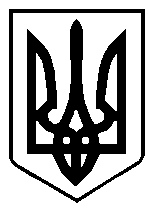 УКРАЇНАВАРАСЬКА МІСЬКА РАДАРІВНЕНСЬКОЇ ОБЛАСТІ               Сьоме скликання(Порядковий номер сесії)Р І Ш Е Н Н Я17 серпня 2020р				                                                         № 1951Про віднесення до витрат вартості виконаних робіт з капітального ремонтуВідповідно до статей 26, 31 Закону України «Про місцеве самоврядування в Україні», Методичних рекомендацій з бухгалтерського обліку основних засобів суб’єктів державного сектору, затверджених наказом Міністерства фінансів України від 23.01.2015 №11, листа виконавчого комітету від 29.07.2020 №вих921/02.3-28/05 та листа управління освіти від 03.08.2020 №01-1-12/853, у зв’язку із завершенням будівельних робіт з капітального ремонту за погодженням з постійними комісіями міської ради, Вараська міська рада				             В И Р І Ш И Л А:1. Дати згоду управлінню містобудування, архітектури та капітального будівництва виконавчого комітету Вараської міської ради на віднесення до витрат вартості виконаних робіт з капітального ремонту, а саме:- Капітальний ремонт покрівлі будинку для обслуговування жителів с.Заболоття по вул.Соборна, 10а, Вараської міської ради, Рівненської області (адміністративний будинок) вартістю 465 085,90 грн.- Капітальний ремонт об’єкту захисної споруди цивільного захисту (цивільної оборони) протирадіаційного укриття №64383 за адресою: м-н Вараш 3, м.Вараш Рівненської області вартістю 3 308 034,85 грн.- Капітальний ремонт покриття (заміна покрівельного килима) Дошкільного навчального закладу (ясла-садок) комбінованого типу №7 Вараської міської ради Рівненської області за адресою: Рівненська область, м.Вараш, вул.Енергетиків,33 вартістю 1 391 192,44 грн.2. Контроль за виконанням рішення залишаю за постійною депутатською комісією з питань земельних відносин, архітектури, містобудування, благоустрою та екології, а також постійної депутатської комісії з питань комунального майна, житлової політики, інфраструктури та енергозбереження. Міський голова                                                 Сергій АНОЩЕНКО